MODÈLE DE TABULATION DES OFFRES 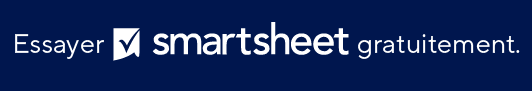 EXCLUSION DE RESPONSABILITÉTous les articles, modèles ou informations proposés par Smartsheet sur le site web sont fournis à titre de référence uniquement. Bien que nous nous efforcions de maintenir les informations à jour et exactes, nous ne faisons aucune déclaration, ni n’offrons aucune garantie, de quelque nature que ce soit, expresse ou implicite, quant à l’exhaustivité, l’exactitude, la fiabilité, la pertinence ou la disponibilité du site web, ou des informations, articles, modèles ou graphiques liés, contenus sur le site. Toute la confiance que vous accordez à ces informations relève de votre propre responsabilité, à vos propres risques.Nom de l’entrepriseNom de l’entrepriseNom de l’entrepriseNom de l’entrepriseNom du projetNom du projetNom du projetNom du projetEMPLACEMENTEMPLACEMENTEMPLACEMENTARCHITECTEARCHITECTEARCHITECTEDATE DE L’OFFREDATE DE L’OFFREDATE DE L’OFFREPROJECT NOPROJECT NOPROJECT NOPROJECT NOQUANTITÉS DE L’OFFREQUANTITÉS DE L’OFFREQUANTITÉS DE L’OFFREQUANTITÉS DE L’OFFREQUANTITÉS DE L’OFFREQUANTITÉS DE L’OFFREQUANTITÉS DE L’OFFREQUANTITÉS DE L’OFFREESTIMATION DE L’INGÉNIEURESTIMATION DE L’INGÉNIEURESTIMATION DE L’INGÉNIEURSOUS-TRAITANT ASOUS-TRAITANT ASOUS-TRAITANT BSOUS-TRAITANT BSOUS-TRAITANT BSOUS-TRAITANT CSOUS-TRAITANT CSOUS-TRAITANT CSOUS-TRAITANT DSOUS-TRAITANT DSOUS-TRAITANT DN° de réfé-rence.N° de réfé-rence.N° DE L’OFFRE.DESCRIPTION DE L'ÉLÉMENTDESCRIPTION DE L'ÉLÉMENTQTÉ$/
UNITÉ$/
UNITÉMONTANT UNITAIREOFFREOFFREMONTANT UNITAIREOFFREMONTANT UNITAIREOFFREOFFREMONTANT UNITAIREMONTANT UNITAIREOFFREMONTANT UNITAIREMONTANT UNITAIREOFFRE111,001Coupe + RemplissageCoupe + Remplissage221,002Élimination de la pierre/de la saletéÉlimination de la pierre/de la saleté331,003Tranchées pour raccordements d’utilitéTranchées pour raccordements d’utilité441,004Fondation - ExcavationFondation - Excavation551,005Fondation - Drains de fondationFondation - Drains de fondation661,006Drains d'interceptionDrains d'interception771,007PonceauxPonceaux881,008Rigole de drainageRigole de drainage991,009RemblaiRemblai10101,010CompactageCompactage11111,011Sol supérieurSol supérieur12121,012Nivellement définitifNivellement définitif13131,013Semis/SodSemis/Sod14142,001Semelles/PadsSemelles/Pads15152,002Murs de fondation/
murs de tiges/poutres de gradeMurs de fondation/
murs de tiges/poutres de grade16162,003Dalles - Fondation, Sous-sol, GarageDalles - Fondation, Sous-sol, Garage17172,004Armature d’acierArmature d’acier18182,005Ancrer les boulons, maintenir les basAncrer les boulons, maintenir les bas19192,006CloisonsCloisons20202,007Pare-vapeur sous-dallePare-vapeur sous-dalle21212,008Pompe de puisardPompe de puisard22222,009Barrière de vapeur d'espace sanitaireBarrière de vapeur d'espace sanitaire23232,010Évents de vide sanitaireÉvents de vide sanitaire24242,011Fondation - FenêtresFondation - Fenêtres25252,012Étanchéité à l’humidité, Étanchéité à l’eauÉtanchéité à l’humidité, Étanchéité à l’eau26262,013Fondation - Tableau des drainsFondation - Tableau des drains27272,014Isolation des dalles : bord/soufflageIsolation des dalles : bord/soufflage28282,015Isolation des fondations extérieuresIsolation des fondations extérieures29292,016Isolation extérieure Revêtement/protectionIsolation extérieure Revêtement/protection30303,001PatiosPatios31313,002Escalier extérieurEscalier extérieur32323,003Cheminées en maçonnerieCheminées en maçonnerie33333,004Foyers/foyersFoyers/foyers34343,005AlléeAllée35353,006PassagesPassages36364,001Seuil + JointSeuil + Joint37374,002Poutre porteuse en acier/bois, colonnes en boisPoutre porteuse en acier/bois, colonnes en bois38384,003LambourdesLambourdes39394,004Murs extérieurs et intérieurs, Escaliers brutsMurs extérieurs et intérieurs, Escaliers bruts40404,005Gainage, sous-plancherGainage, sous-plancher41414,006Charpente/fermes de toitCharpente/fermes de toit42424,007Sous-planche de riveSous-planche de rive43434,008Connecteurs de charpente en acierConnecteurs de charpente en acier44444,009Clous, vis, fixationsClous, vis, fixations45454,010Préparation pour le plâtre, les cloisons sèchesPréparation pour le plâtre, les cloisons sèches46464,011Charpente brute - Main-d’œuvre seulementCharpente brute - Main-d’œuvre seulement47475,001Gainage extérieur en mousseGainage extérieur en mousse48485,002Barrière météorologique (Tyvek, etc.)Barrière météorologique (Tyvek, etc.)49495,003Membrane + voyant clignotantMembrane + voyant clignotant50505,004Revêtement en vinyle ou compositeRevêtement en vinyle ou composite51515,005Revêtement en boisRevêtement en bois52525,006Placage de briquePlacage de brique53535,007Placage de pierrePlacage de pierre54545,008StucStuc55555,009Fascia, frise, planches d’angle, nappe phréatiqueFascia, frise, planches d’angle, nappe phréatique56565,010Évents de Soffite/PignonsÉvents de Soffite/Pignons57575,011Garniture de fenêtre/de porteGarniture de fenêtre/de porte58585,012Autres garnitures extérieuresAutres garnitures extérieures59595,013Peinture extérieure, tache, calfeutPeinture extérieure, tache, calfeut60605,014Extérieur - Main-d’œuvre seulementExtérieur - Main-d’œuvre seulement61616,001Membrane + voyant clignotantMembrane + voyant clignotant62626,002Porte extérieure - Bloc de portePorte extérieure - Bloc de porte63636,003Porte extérieure - DallesPorte extérieure - Dalles64646,004Porte extérieure - Cadres + SeuilsPorte extérieure - Cadres + Seuils65656,005Lampes latérales, traversesLampes latérales, traverses66666,006Ensembles de serrures, boutons, quincaillerie de portesEnsembles de serrures, boutons, quincaillerie de portes67676,007Portes-fenêtres: Coulissantes ou articuléesPortes-fenêtres: Coulissantes ou articulées68686,008FenêtresFenêtres69696,009Portes de garage et ouvre-portesPortes de garage et ouvre-portes70707,001Drain/Déchets/ÉventDrain/Déchets/Évent71717,002Canalisations d’alimentation en eauCanalisations d’alimentation en eau72727,003Tuyauterie de gazTuyauterie de gaz73737,004Traitement de l’eauTraitement de l’eau74747,005Chauffe-eauChauffe-eau75757,006Luminaires : toilettes, baignoires, lavabos, douchesLuminaires : toilettes, baignoires, lavabos, douches76767,007Robinets, vannes de mélange, pommeaux de doucheRobinets, vannes de mélange, pommeaux de douche77777,008ÉvacuationÉvacuation78788,001Entretien, panneau, Sous-panneauxEntretien, panneau, Sous-panneaux79798,002Câblage brutCâblage brut80808,003Téléphone/Câble/
Câblage InternetTéléphone/Câble/
Câblage Internet81818,004LuminairesLuminaires82828,005Transformateurs/accessoires basse tensionTransformateurs/accessoires basse tension83838,006Eclairage extérieurEclairage extérieur84848,007Appareils : prises, commutateurs, gradateursAppareils : prises, commutateurs, gradateurs85858,008Système de contrôle de l’éclairageSystème de contrôle de l’éclairage86868,009Système de sonnetteSystème de sonnette87878,010Alarmes de fumée et de CO2Alarmes de fumée et de CO288888,011InterphoneInterphone89898,012Système de sécuritéSystème de sécurité90908,013Home Cinéma/DivertissementHome Cinéma/Divertissement91919,001Four/pompe à chaleurFour/pompe à chaleur92929,002Climatisation centraleClimatisation centrale93939,003Appareil de traitement de l'airAppareil de traitement de l'air94949,004Conduits, Grilles, RegistresConduits, Grilles, Registres95959,005Filtre à airFiltre à air96969,006Chaudière, tuyauterieChaudière, tuyauterie97979,007RadiateursRadiateurs98989,008Ventilation de toute la maison (VRC, VRC, évacuation uniquement, autres)Ventilation de toute la maison (VRC, VRC, évacuation uniquement, autres)99999,009Contrôles CVCContrôles CVC1001009,010Eau chaude solaireEau chaude solaire10110110,001Isolation du toit/
grenierIsolation du toit/
grenier10210210,002Baffles de toit/
d'avant-toitBaffles de toit/
d'avant-toit10310310,003Isolation des cavités muralesIsolation des cavités murales10410410,004Isolation par panneaux de mousseIsolation par panneaux de mousse10510510,005Isolation par mousse pulvériséeIsolation par mousse pulvérisée10610610,006Isolation du sous-sol Isolation du sous-sol 10710710,007Isolation du vide sanitaireIsolation du vide sanitaire10810810,008Étanchéité à l’airÉtanchéité à l’air10910910,009Diagnostics énergétiques (porte soufflante, infrarouge, infrarouge)Diagnostics énergétiques (porte soufflante, infrarouge, infrarouge)11011011,001MursMurs11111111,002Plafonds, SoffitsPlafonds, Soffits11211211,003Plâtre décoratifPlâtre décoratif11311311,004Cloisons sèches - Main-d’œuvre uniquementCloisons sèches - Main-d’œuvre uniquement11411412,001Porte intérieure - Bloc de portePorte intérieure - Bloc de porte11511512,002Porte intérieure - DallesPorte intérieure - Dalles11611612,003Porte intérieure - Cadres + SeuilsPorte intérieure - Cadres + Seuils11711712,004Boutons de porte, QuincaillerieBoutons de porte, Quincaillerie11811812,005Chaise rail, autresChaise rail, autres11911912,006Lambris, PanneauxLambris, Panneaux12012012,007Étagères intégrées, ArmoiresÉtagères intégrées, Armoires12112112,008Étagères de placard, quincaillerieÉtagères de placard, quincaillerie12212212,009Escaliers/garde-corps/PilastresEscaliers/garde-corps/Pilastres12312312,010Peinture intérieure, mise en teintePeinture intérieure, mise en teinte12412412,011Plancher en boisPlancher en bois12512512,012TapisTapis12612612,013Revêtements de sol résistants/en vinyleRevêtements de sol résistants/en vinyle12712712,014Autres planchersAutres planchers12812812,015Plafonds acoustiques, métalliques, décoratifsPlafonds acoustiques, métalliques, décoratifs12912912,016Menuiserie intérieure - Main-d’œuvre seulementMenuiserie intérieure - Main-d’œuvre seulement13013013,001Armoires de cuisineArmoires de cuisine13113113,002Armoires de bainArmoires de bain13213213,003Poignées d’armoires, quincailleriePoignées d’armoires, quincaillerie13313313,004Comptoir, BacksplashComptoir, Backsplash13413413,005Céramique, PierreCéramique, Pierre13513513,006Plateforme de bain surélevéePlateforme de bain surélevée13613613,007Enceinte de la baignoireEnceinte de la baignoire13713713,008Fermetures/portes de doucheFermetures/portes de douche13813813,009Armoires à pharmacieArmoires à pharmacie13913913,010MiroirsMiroirs14014013,011Cintres de serviette, Supports de papier toilette, AccessoiresCintres de serviette, Supports de papier toilette, Accessoires14114113,012K&amp; B - Main-d’œuvre uniquementK&amp; B - Main-d’œuvre uniquement14214215,001RéfrigérateurRéfrigérateur14314315,002Gamme, Table de cuissonGamme, Table de cuisson14414415,003Micro-ondesMicro-ondes14514515,004HotteHotte14614615,005Lave-vaisselleLave-vaisselle14714715,006Laveuse/SécheuseLaveuse/SécheuseTOTAL DE L’OFFRE
DE BASETOTAL DE L’OFFRE
DE BASETVATVAMONTANT TOTAL DE L’OFFREMONTANT TOTAL DE L’OFFRE